TRABAJO FRANCÉS PARA 5ºA(Martes 17 y Martes 24) y 5ºB (Miércoles 18 y Miércoles 25)     Bonjour mes élèves:        Aunque vamos a estar dos semanitas sin vernos por las razones ya conocidas, eso nos obliga a trabajar de otra forma pero no va a ser impedimento para seguir en contacto con el francés.        Os pongo a continuación las tareas que podéis hacer.1.-Pinchando en este enlace vamos a empezar con alegría a trabajar como si estuviésemos en clase. Ponemos la canción y la podéis cantar y bailar con las familias.https://www.google.com/search?q=bonjour+bonjour&rlz=1C1ASUC_enES636ES671&oq=bonjour+&aqs=chrome.2.69i57j0l7.5449j0j7&sourceid=chrome&ie=UTF-82.- Pinchando en el enlace escucharéis una canción sobre la ropahttps://www.youtube.com/watch?v=JDidxfQ4qB4https://www.youtube.com/watch?v=wzgfxTtX3C03.- Pinchando en el enlace FICHAS PARA IMPRIMIR encontrarás ejercicios para fotocopiar y pegar en el cuaderno.4.- Estos son enlaces para juegos y actividades interactivas sobre la ropahttp://www.saberfrances.com.ar/games/hangman/clothes.htmlhttp://mediviertoenfrances.blogspot.com/2013/03/vocabulaire-les-vetements-vocabulariola.htmlhttp://www.clicmaclasse.fr/activites/mots-croises/mots-croises.php?nf=vetementshttps://www.education.vic.gov.au/languagesonline/french/sect31/no_06/no_06.htmhttps://www.toutpourlefrancais.com/news/la-mode-et-les-vetements/Y para finalizar preparamos un regalito para celebrar la Fête des pères Día del padreEn este enlace encontrarás algunas tarjetitas para realizar                          À bientôt Bon courage !!!!!!!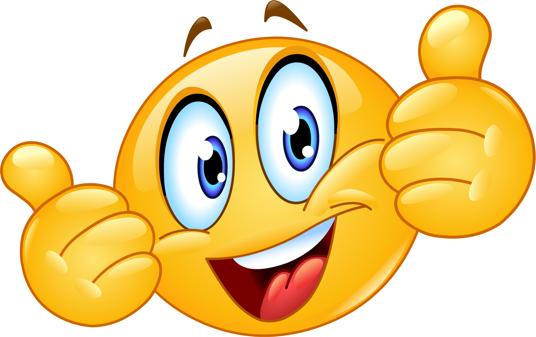                                              Votre prof Sonia